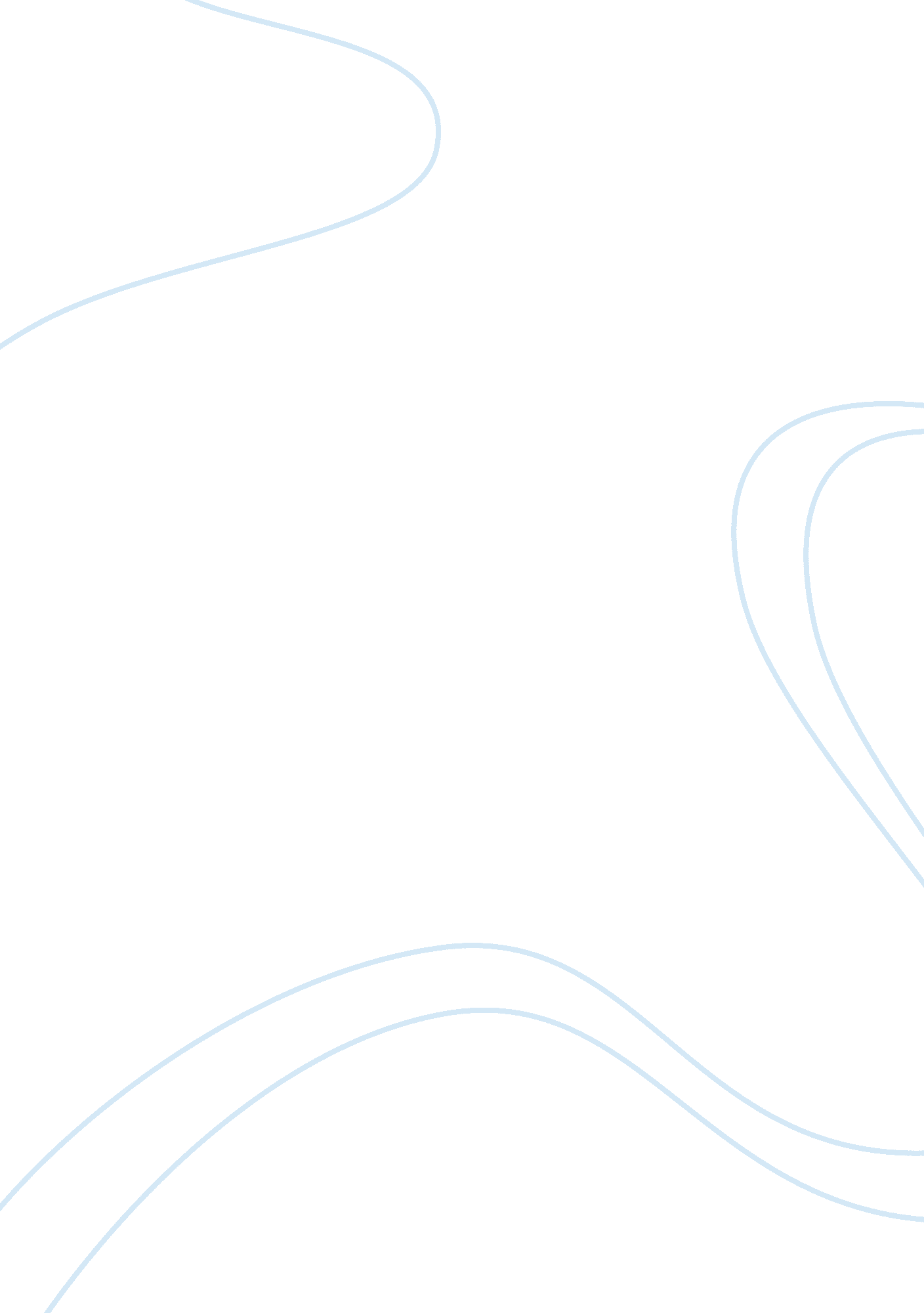 The great deformatinFinance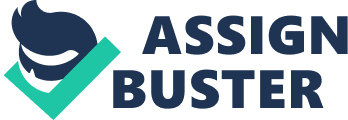 Book review on the great deformation David Stockman in his book, `` the great deformation" brilliantly analysis how United States of America got into the mess it is today by providing a list of all those who were involved. Mainly those who are in the catalogue are economists and past politicians. His study overturns the assumption of monetarism and Keynesians too, showing how both neo conservative and liberal interface in the market has ascertained dangerous and damaging. 
Stockman reveals how America recently has faced fiscal cliffs and financial crisis. It counters conservative revisionist history of eight years on how the state of America mainly the federal reserve has been highly affected by politics of the ideologies of monetary central planning, financial bailouts and fiscal stimulus and capitalism. 
All the above forces have made the public sector to waver on the edge of fiscal collapse and political dysfunction and they have led to private enterprises foundation of America to transform into a hypothetical casino those frauds the commonalities and enhance the few. 
Challenging left and right wing boxes stockman offers a catalogue of defenders and corrupters of fiscal rectitude, sound money and free markets. In his book he said that; `` I dont drink the kool-Aid, I dont think anything of fed is doing sense. I think we are on the verge of another huge bubble collapse." Mostly, David Stockman was passing information to the fed to stop what it was doing. Fed was supposed to stop prevailing in the bond markets, lowering unemployment rate and lastly, stimulating the economy. Stockman was a debatable director in the first Reagan administration which is in the office of management and budget. He was a supply- side extremist 
Stockman in his book talks of capitalism in America. He claims that it has led to national debts of close to sixteen trillion dollars. This is a big mess to this nation. Capitalism is therefore considered as a threat to the economic development of nations and he considers it to have been caused by economists and politicians thus affecting the bond markets. He is unhappy with this situation in United States especially by the fact that cheap currency used, lack of competitiveness and stagnant income are main causes of economic deformation. 
The book also explicit realism in the public service sector. This is provided by the financial Tv that the state is a healthy one with a bright future for the nationals. This in essence is not true according to Stockman because he attributes that the state is in a total mess. The fact that the state engaged itself in a worrying money system caused trouble to the people. However, Stockman in his book congratulates some supporters of good money . These people include, William Martin, Paul Volker and Dwight Eisenhower. 
This book also possesses the myths Stockman came up with during his writing. He argues that unregulated markets were as a result of financial problems in 2008. However, Fed and TARP came up and saved the state from complete destruction. 
Work cited 
Stockman, D. The great deformation: the corruption of capitalism in America. Website. 